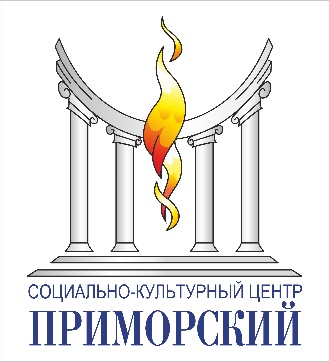 УПРАВЛЕНИЕ КУЛЬТУРЫ Г.ТАГАНРОГА муниципальное бюджетное учреждение культуры«СОЦИАЛЬНО - КУЛЬТУРНЫЙ ЦЕНТР «ПРИМОРСКИЙ» 347923, РФ, Ростовская область, г. Таганрог, ул. Свободы, 10,  ОГРН  1086154004881, ИНН/КПП 6154555885/615401001, т/ф (8634)648930, (8634)648-951, e-mail: skc-prim@mail.ru, https:// www.skc-primorsky.ruПротокол заседания жюри 
открытого городского конкурса декоративно-прикладного искусства 
«ЗОЛОТОЕ РУКОДЕЛИЕ» Председатель жюри:- Давтян Лиана Валентиновна – заведующая художественным отделением МБУ ДО «Таганрогская школа искусств». Члены жюри:- Чернышенко Татьяна Викторовна – руководитель кружка декортивно-прикладного творчества «Журавлик» МБУК «СКЦ «Приморский»; - Котленко Наталья Анатольевна – преподаватель МАУ ДО «Таганрогская художественная школа им. С.И. Блонской».
Номинация: «Поделки из бумаги (оригами, аппликация, объемный квиллинг»I возрастная категория участников (4-6 лет)II возрастная категория участников (7-10 лет)III возрастная категория участников (11-17 лет)IV возрастная категория участников (от 18 лет и старше)Номинация: «Поделки с использованием текстиля (макраме, бисероплетение, вязание, вышивание)»I возрастная категория участников (4-6 лет)II возрастная категория участников (7-10 лет)III возрастная категория участников (11-17 лет)IV возрастная категория участников (от 18 лет и старше)Исх. № 96 от «20» марта 2023г.НачальникуУправления культурыг. ТаганрогаЕ.Б. ШелухинойРезультатФИ участникаУчреждениеНазвание произведенияРезультатФИ участникаУчреждениеНазвание произведенияЛауреат I степениКлименко МаргаритаМБДОУ«Детский сад № 55»«Весеннее настроение»Лауреат II степениБердус АлисаМБДОУ«Детский сад № 48»«Корзина подснежников»Лауреат III степениЛакаева ДарьяМБДОУ«Детский сад № 64»«Матрешка»Диплом I степениДанилов КириллМБДОУ«Детский сад № 71»«Кошачья семейка»Диплом II степениИванеев ВладиславМБДОУ«Детский сад № 39»«Лисёнок»Диплом III степениКотляр ВероникаМБДОУ«Детский сад № 39»«Природа»Диплом III степениБлатова УльянаМБДОУ«Детский сад № 55»«Волшебные лилии»Диплом III степениПавлицкая СофияМАДОУ«Детский сад № 1»«Утро в парке»РезультатФИ участникаУчреждениеНазвание произведенияРезультатФИ участникаУчреждениеНазвание произведенияЛауреат I степениТрубникова ЕлизаветаМАУ ДО ДДТ«Верный друг»Лауреат II степениМирошникова ЗлатаМОБУ СОШ № 24«Сказочная птица»Лауреат III степениКосолапов АрхипМАОУ – лицей № 4 (ТМОЛ)«Тираннозавр на охоте»Лауреат III степениСамойлов МаркМАОУ – лицей № 4 (ТМОЛ)«Портрет незнакомки»РезультатФИ участникаУчреждениеНазвание произведенияРезультатФИ участникаУчреждениеНазвание произведенияЛауреат I степениСлавнов ДемидМОБУ СОШ № 24«Птица счастья»Лауреат II степениЖданов ИванГКОУ РОТаганрогская школа № 1«Наступление вечера»Лауреат III степениБорисова ЕваГБУСОН РО «Социальный приют для детей и подростков»«Рукодельница»Диплом I степениКосолапова АринаМАОУ – лицей № 4«Модный мёд»Диплом II степениОрдийчук МатвейГБУСОН РО «Социальный приют для детей и подростков»«Тропическая рыбка»РезультатФИ участникаУчреждениеНазвание произведенияРезультатФИ участникаУчреждениеНазвание произведенияЛауреат I степениИчёткина ГалинаМБДОУ«Детский сад № 55»«Кружка»Лауреат II степениРудченко ЕкатеринаМБДОУ«Детский сад № 55»«Лотос»Лауреат III степениПолякова СветланаМБДОУ«Детский сад № 65»«Пробуждение природы»Диплом I степениБочкова НатальяМБДОУ«Детский сад № 65»«Корзина нежности»Диплом I степениЧеркасова ЕкатеринаМБДОУ«Детский сад № 65»«Мудрая сова»Диплом I степениЯблочкина ЛюдмилаМБДОУ«Детский сад № 65»«Весенний букет»Диплом II степениРублева ИринаМБДОУ«Детский сад № 63»«Ворона и лиса»Диплом II степениСытникова ВераМБДОУ«Детский сад № 92»«Гусеница»Диплом III степениБурлакова АнастасияМБДОУ«Детский сад № 92»«Геометрический кот»Диплом III степениКосова НатальяМБДОУ«Детский сад № 92»«Черный пес»Диплом III степениКружкова ТатьянаМБДОУ«Детский сад № 65»«Весёлый дождик»РезультатФИ участникаУчреждениеНазвание произведенияРезультатФИ участникаУчреждениеНазвание произведенияЛауреат I степениИващенко ЕваМБДОУ«Детский сад № 71»«Одноглазая сова»Лауреат II степениФиненко РостиславМБДОУ«Детский сад № 39»«Лисичка»Лауреат III степениСачук ЕлизаветаГБУСОН РО «Социальный приют для детей и подростков»«Чебурашка»Диплом I степениНагорная АнастасияМБДОУ«Детский сад № 39»«Веточка мимозы»Диплом II степениГолда ВероникаМБДОУ«Детский сад № 39»«Шапочка для куколки»Диплом II степениДудкина УльянаМБДОУ«Детский сад № 39»«Брошь»Диплом II степениСавостина ЕваМБДОУ«Детский сад №39»«Весенние цветочки»Диплом III степениТолкачёва МирославаМБДОУ«Детский сад № 71»«Весна – красна!»РезультатФИ участникаУчреждениеНазвание произведенияРезультатФИ участникаУчреждениеНазвание произведенияЛауреат I степениПацюк ВероникаМОБУ СОШ № 23«Анфиса и Аким»Лауреат II степениБобок Илона--Лауреат III степениИванова СтефанияГБУСОН РО «Социальный приют для детей и подростков»«Цветы в вазе»Диплом I степениКолесникова Мария-«Зайка Лулу»Диплом I степениКотерев МаксимМОБУ – лицей № 33«Игрушка на ёлку»Диплом I степениКотерев МаксимМОБУ – лицей № 33«Игрушка на ёлку»Диплом I степениСкачко ИванМОБУ – лицей № 33«Игрушка на ёлку»Диплом II степениГудзь МаксимМОБУ СОШ № 24«Весеннее настроение»Диплом II степениШалимова ПолинаМБДОУ«Детский сад № 39»«Благая весть»Диплом III степениШмидт ВикторияГБУСОН РО «Социальный приют для детей и подростков»«Улитка»Диплом III степениАбрамова АлександраМОБУ СОШ № 24«Моя любимая игрушка»Диплом III степениКатрич НикаМОБУ СОШ № 24«Шкатулочка для мамы»РезультатФИ участникаУчреждениеНазвание произведенияРезультатФИ участникаУчреждениеНазвание произведенияЛауреат I степениДраченко ВарвараМАУ ДО ДДТ«Весны цветенье»Лауреат II степениГетьман МарияМАУ ДО ДДТ«Волшебные цветы»Лауреат III степениЧуднова СофьяМОБУ – лицей № 33«Красный мак»Диплом I степениКолесников ИванГБУСОН РО «Социальный приют для детей и подростков»«Цыпленок»Диплом II степениКомиссарова МарианнаМАОУ – лицей № 4 (ТМОЛ)«Медуза»Диплом II степениСадыгова СабринаГБУСОН РО «Социальный приют для детей и подростков»«Сердечко»Диплом III степениКолесников СтефанГБУСОН РО «Социальный приют для детей и подростков»«Закат»РезультатФИ участникаУчреждениеНазвание произведенияРезультатФИ участникаУчреждениеНазвание произведенияЛауреат I степениФилиппская ЕленаМБДОУ«Детский сад № 63»«Крымское взморье»Лауреат II степениНикашина ЛарисаМБДОУ«Детский сад № 39»«Нежность»Лауреат II степениФомченкова ВероникаМБДОУ«Детский сад № 71»«Святой лик»Лауреат III степениЛысогорская НаталияМБДОУ«Детский сад № 71»«Веточка мимозы»Лауреат III степениГоппе АннаМБДОУ«Детский сад № 65»«Елочка красавица»Диплом I степениКузина ЕленаМБДОУ«Детский сад № 71»«Корзина с цветами»Диплом II степениГурина ТамараМБДОУ«Детский сад № 65»«Чехол для телефона»Диплом II степениЗимина ГалинаМБДОУ«Детский сад № 65»«Жу-жу»Диплом III степениИванова НатальяМБДОУ«Детский сад № 71»«Космические дали»Диплом III степениКоломоец ЛюдмилаМБДОУ«Детский сад № 32»«Мой любимый кактус»